ประมวลจริยธรรม วัฒนธรรม ประเพณี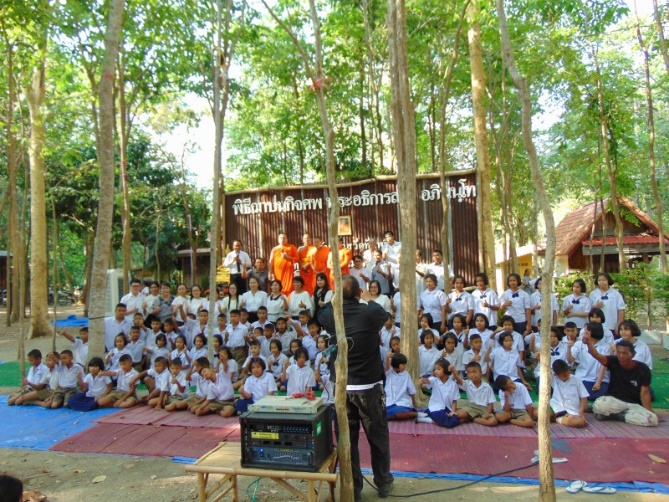 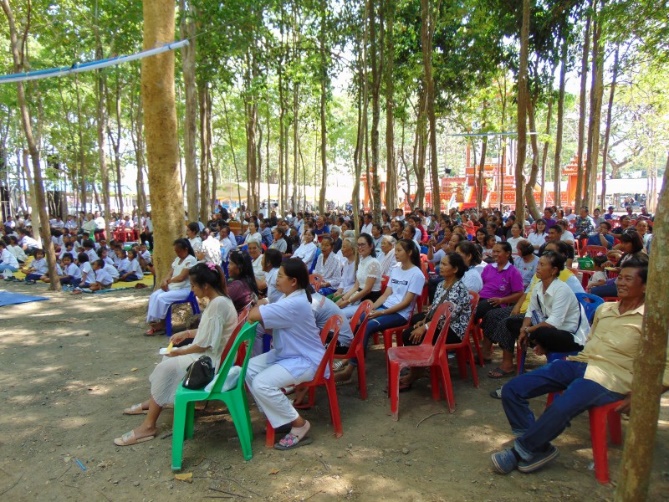 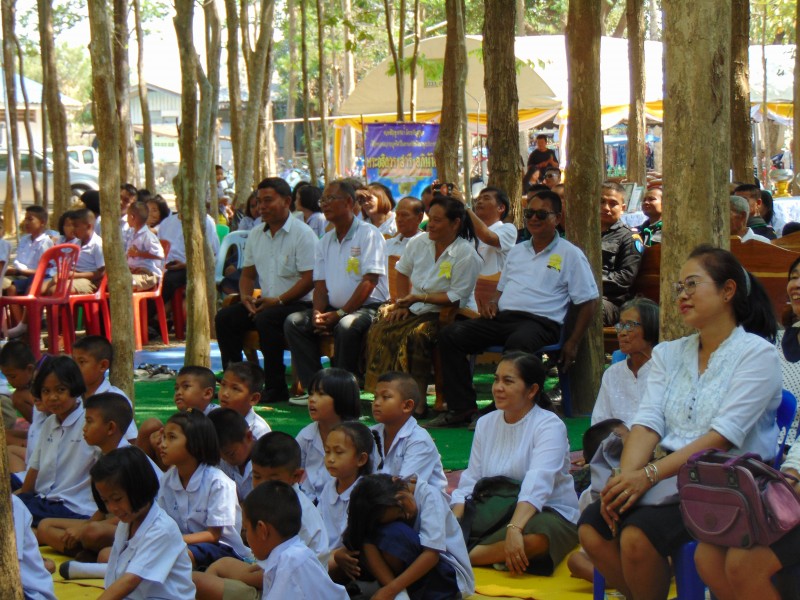 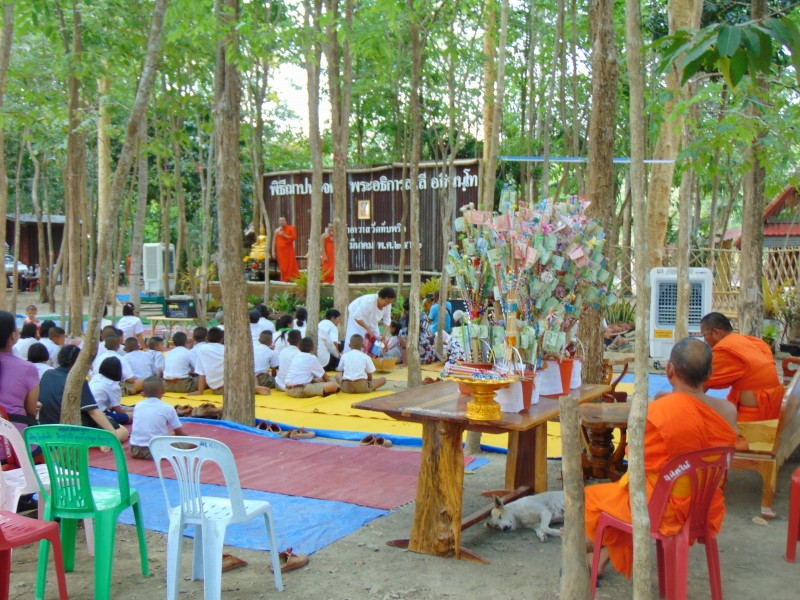 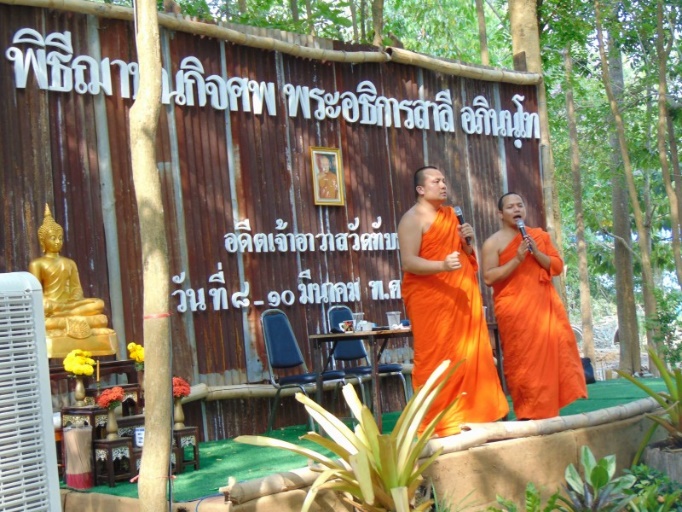 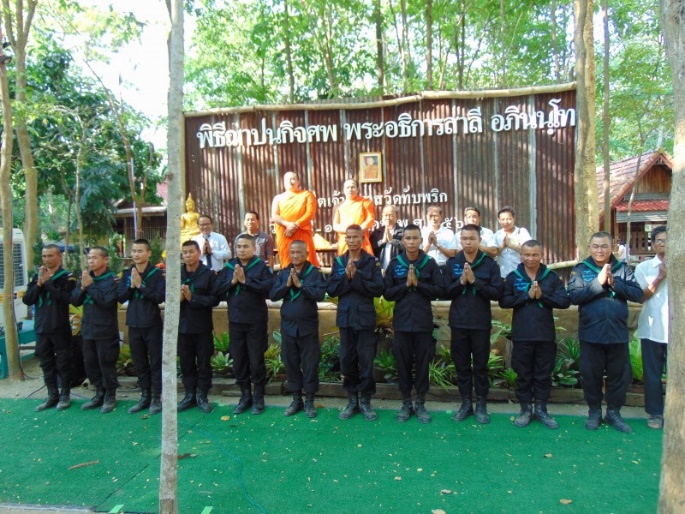 